RESCISÃO DE ESTÁGIO
 Termo de Compromisso que entre si celebram o ESTAGIÁRIO e a UNIDADE CONCEDENTE, com a interveniência do Centro Universitário Municipal de Franca Uni-FACEF, inscrito no CNPJ sob o nº 47.987.136/0001-09, sediado na Avenida Major Nicácio, 2433, Bairro São José, Franca – SP,  CEP 14401-135. Neste ato representado pelo seu Reitor, Prof. Dr. JOSÉ ALFREDO DE PÁDUA GUERRA com fundamento na Lei nº 11.788/2008 e de acordo com as seguintes condições:Cláusula primeira – Identificação das partesCláusula segunda – Rescisão do estágioRescindimos o Termo de Compromisso de Estágio assinado em      /     /     , entre a UNIDADE CONCEDENTE e o (a) ESTAGIÁRIO (a), para o período compreendido entre      /     /     , a      /     /     , rescindido em      /     /     , por iniciativa do(a):      Empresa      Estagiário    UniversidadeAssim, devidamente compromissadas e acompanhadas pela INTERVENIENTE, as partes assinam a presente rescisão em três vias de igual teor e forma para um só efeito, cumprindo as cláusulas do Termo de Compromisso de Estágio e atendendo a legislação vigente.Franca,       de       de      .Unidade Concedente: CNPJ:Ramo deIndústria        Comércio       Prestação de ServiçosIndústria        Comércio       Prestação de ServiçosIndústria        Comércio       Prestação de ServiçosIndústria        Comércio       Prestação de ServiçosAtividade:Especificar:Endereço:N°      N°      N°      Bairro:CEP:      CEP:      CEP:      Cidade/UF:Tel.:     Tel.:     Tel.:     Representado por:Estagiário(a):R.G.:      R.G.:      Código:      Curso: Semestre:      Período:      Período:      Endereço:N°      N°      N°      Bairro:CEP:      CEP:      CEP:      Cidade/UF:Tel.:     Tel.:     Tel.:     _______________________________Centro Universitário Municipal de FrancaUni-FACEF_______________________________Centro Universitário Municipal de FrancaUni-FACEF_______________________________                                                 
         Unidade Concedente_______________________________Estudante / Estagiário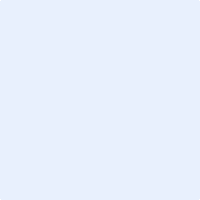 